#11#11#11Lila WilliamsLila WilliamsLila WilliamsSS2022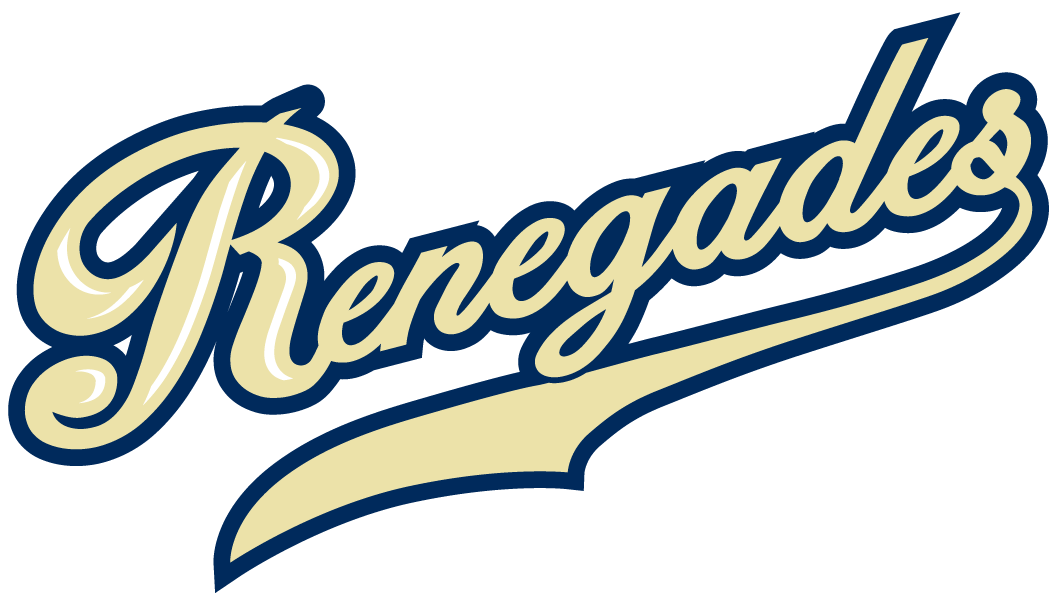 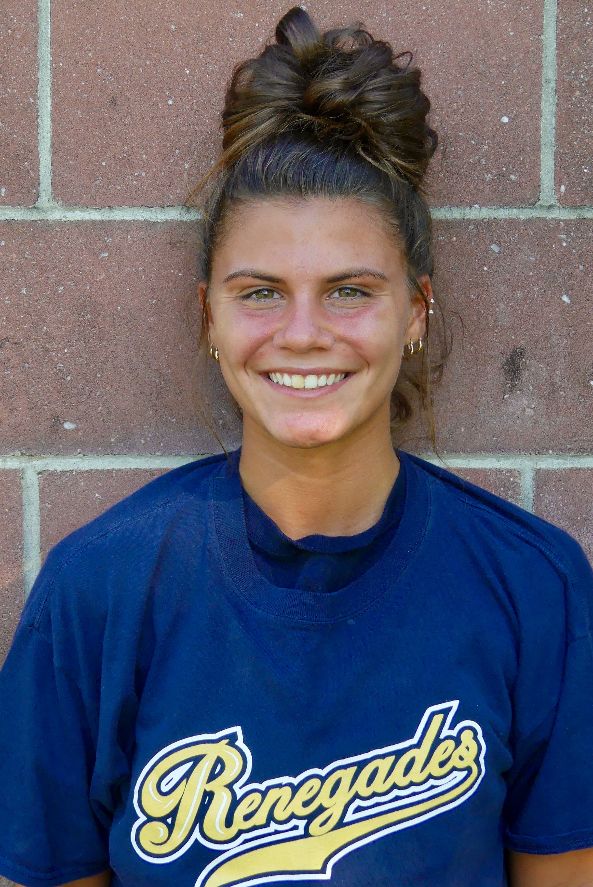 PERSONAL INFORMATION:Bats/Throws: Right/RightBirthdate: 01/02/2004Height: 5’5 Weight: 135 Age: 16 Parents: Chrissy and Danny WilliamsEmail: lila1208@icloud.comAddress: 300 Round Hill Dr.                 Freehold, NJ 07728Phone: 732 427-0063PERSONAL INFORMATION:Bats/Throws: Right/RightBirthdate: 01/02/2004Height: 5’5 Weight: 135 Age: 16 Parents: Chrissy and Danny WilliamsEmail: lila1208@icloud.comAddress: 300 Round Hill Dr.                 Freehold, NJ 07728Phone: 732 427-0063PERSONAL INFORMATION:Bats/Throws: Right/RightBirthdate: 01/02/2004Height: 5’5 Weight: 135 Age: 16 Parents: Chrissy and Danny WilliamsEmail: lila1208@icloud.comAddress: 300 Round Hill Dr.                 Freehold, NJ 07728Phone: 732 427-0063PERSONAL INFORMATION:Bats/Throws: Right/RightBirthdate: 01/02/2004Height: 5’5 Weight: 135 Age: 16 Parents: Chrissy and Danny WilliamsEmail: lila1208@icloud.comAddress: 300 Round Hill Dr.                 Freehold, NJ 07728Phone: 732 427-0063COACHES CONTACT INFORMATIONClub Team: Renegades FastpitchHead Coach: Juan Torres Email: renegadesfp@gmail.comMobile:  484-542-5651Recruiter: Patti AdornaEmail: padorna@turn2sportsconsulting.com Mobile:  732-455-3972High School: Freehold Township High School Freehold, NJ Head Coach: Michael StoiaEmail: mstoia@frhsd.comCOACHES CONTACT INFORMATIONClub Team: Renegades FastpitchHead Coach: Juan Torres Email: renegadesfp@gmail.comMobile:  484-542-5651Recruiter: Patti AdornaEmail: padorna@turn2sportsconsulting.com Mobile:  732-455-3972High School: Freehold Township High School Freehold, NJ Head Coach: Michael StoiaEmail: mstoia@frhsd.comSOFTBALL ACHIEVEMENTSHigh SchoolFreehold Township High School Varsity (2019-Currently)Club Team HistoryCurrent:   Renegades Fastpitch 16/18u TorresPast:2018 - 2020 NJ Batbusters Pembleton2016 – 2018 NJ NightmareSocial Media/Game HighlightsAthletes Go Live Team Feed:Renegades Fastpitch 16/18 TorresSoftball Captain (2018)All Star MVP (2018)SOFTBALL ACHIEVEMENTSHigh SchoolFreehold Township High School Varsity (2019-Currently)Club Team HistoryCurrent:   Renegades Fastpitch 16/18u TorresPast:2018 - 2020 NJ Batbusters Pembleton2016 – 2018 NJ NightmareSocial Media/Game HighlightsAthletes Go Live Team Feed:Renegades Fastpitch 16/18 TorresSoftball Captain (2018)All Star MVP (2018)SOFTBALL ACHIEVEMENTSHigh SchoolFreehold Township High School Varsity (2019-Currently)Club Team HistoryCurrent:   Renegades Fastpitch 16/18u TorresPast:2018 - 2020 NJ Batbusters Pembleton2016 – 2018 NJ NightmareSocial Media/Game HighlightsAthletes Go Live Team Feed:Renegades Fastpitch 16/18 TorresSoftball Captain (2018)All Star MVP (2018)SOFTBALL ACHIEVEMENTSHigh SchoolFreehold Township High School Varsity (2019-Currently)Club Team HistoryCurrent:   Renegades Fastpitch 16/18u TorresPast:2018 - 2020 NJ Batbusters Pembleton2016 – 2018 NJ NightmareSocial Media/Game HighlightsAthletes Go Live Team Feed:Renegades Fastpitch 16/18 TorresSoftball Captain (2018)All Star MVP (2018)SOFTBALL ACHIEVEMENTSHigh SchoolFreehold Township High School Varsity (2019-Currently)Club Team HistoryCurrent:   Renegades Fastpitch 16/18u TorresPast:2018 - 2020 NJ Batbusters Pembleton2016 – 2018 NJ NightmareSocial Media/Game HighlightsAthletes Go Live Team Feed:Renegades Fastpitch 16/18 TorresSoftball Captain (2018)All Star MVP (2018)ACADEMIC INFORMATIONMajor of Interest:  UndecidedGPA:   4.6 weighted3.6 unweightedACADEMIC INFORMATIONMajor of Interest:  UndecidedGPA:   4.6 weighted3.6 unweightedOTHER ACHIEVEMENTS & ACTIVITIESSoccer Captain (2017)High Honor Roll (2015-2020)OTHER ACHIEVEMENTS & ACTIVITIESSoccer Captain (2017)High Honor Roll (2015-2020)OTHER ACHIEVEMENTS & ACTIVITIESSoccer Captain (2017)High Honor Roll (2015-2020)OTHER ACHIEVEMENTS & ACTIVITIESSoccer Captain (2017)High Honor Roll (2015-2020)OTHER ACHIEVEMENTS & ACTIVITIESSoccer Captain (2017)High Honor Roll (2015-2020)